Prefeitura Municipal de Turvo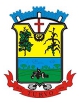 Secretaria de Educação, Cultura e EsportesProcesso Seletivo ACT - Edital 001.2013________________________________________________________________________Relatório de Classificação DetalhadoArea de Ensino: Auxiliar (Ed. Infantil/Ens. Fundamental)Disciplina: Agente Administrativo EscolarDisciplina: Agente Administrativo EscolarTurvo  -  SC  |   Pagina 1 / 7   |   Data: 30/01/2013Prefeitura Municipal de TurvoSecretaria de Educação, Cultura e EsportesProcesso Seletivo ACT - Edital 001.2013________________________________________________________________________Disciplina: Agente de Biblioteca EscolarDisciplina: Auxiliar de Ensino da EducaçãoTurvo  -  SC  |   Pagina 2 / 7   |   Data: 30/01/2013Prefeitura Municipal de TurvoSecretaria de Educação, Cultura e EsportesProcesso Seletivo ACT - Edital 001.2013________________________________________________________________________Turvo  -  SC  |   Pagina 3 / 7   |   Data: 30/01/2013Prefeitura Municipal de TurvoSecretaria de Educação, Cultura e EsportesProcesso Seletivo ACT - Edital 001.2013________________________________________________________________________Turvo  -  SC  |   Pagina 4 / 7   |   Data: 30/01/2013Prefeitura Municipal de TurvoSecretaria de Educação, Cultura e EsportesProcesso Seletivo ACT - Edital 001.2013________________________________________________________________________Area de Ensino: Ens. Fundamental(Séries Iniciais/Finais)Disciplina: ArtesDisciplina: CiênciasDisciplina: Educação FísicaDisciplina: InglêsDisciplina: MatemáticaDisciplina: PedagogiaTurvo  -  SC  |   Pagina 5 / 7   |   Data: 30/01/2013Prefeitura Municipal de TurvoSecretaria de Educação, Cultura e EsportesProcesso Seletivo ACT - Edital 001.2013________________________________________________________________________Disciplina: PortuguêsTurvo  -  SC  |   Pagina 6 / 7   |   Data: 30/01/2013Prefeitura Municipal de TurvoSecretaria de Educação, Cultura e EsportesProcesso Seletivo ACT - Edital 001.2013________________________________________________________________________Area de Ensino: Ensino de Jovens e Adultos (EJA)Disciplina: CiênciasDisciplina: GeografiaDisciplina: HistóriaDisciplina: InglêsDisciplina: MatemáticaDisciplina: PortuguêsTurvo  -  SC  |   Pagina 7 / 7   |   Data: 30/01/2013